
www.icujp.org  •  www.facebook.com/icujp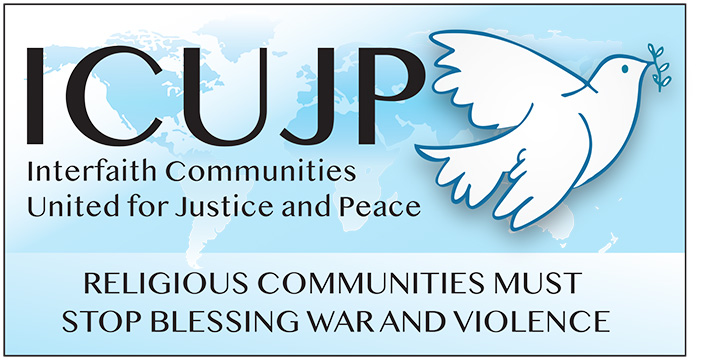 ICUJP Friday Forum AgendaAugust 9, 20197:00–9:00 amImmanuel Presbyterian ChurchFacilitator: Dave Clennon
7:00 	Gathering/Networking7:10 	Introductions (NOTE: General Announcements will be at the end)	7:20 	Reflection by Anthony Manousos7:30 	Affiliate Reports7:45 	Cuba Today: A Report from ICUJP Board members who traveled to the island as acts of civil disobedience to challenge U.S. imperialism – Carolfrances Likins and Michael Novick. Carolfrances and Michael will discuss their respective trips to Cuba with the 30th Friendshipment Caravan, organized by Pastors for Peace/IFCO (Interreligious Foundation for Community Organization), and the 50th Anniversary of the Venceremos Brigade.8:45 	General Announcements8:50 	Closing Circle and PrayerFriendly reminder: ICUJP collects canned and packaged food and travel-sized toiletries each week to donate to Immanuel Presbyterian's Food Pantry, as the need continues to be critical. ________________UPCOMING EVENTSSAT, SEPT 21: Sister Pat Krommer, CSJ (1932-2019): A Woman of Faith in Action. Hosted by Pax Christi SoCal and ICUJP. Storytelling, music, a peace action, and vegetarian lunch (donations welcome). Sr. Pat will posthumously be awarded the 2019 ICUJP George Regas Peacemaker and Pax Christi Nonviolent Witness awards. 10am-3pm, Ramona Secondary High School Holy Family Room, 1701 W. Ramona Rd., Alhambra. Info/RSVP: St. Camillus/Pax Christi, 323.225.4462 x221. FRIDAY FORUMS:AUG 16: Ending the Death Penalty - Nancy Haydt, Executive Director, Death Penalty FocusAUG 23: Cuba Documentary - Catherine MurphyAUG 30: Report on Peace Camp 2019 - Susan Stouffer
ICUJP Board of DirectorsLouis Chase • David Clennon • Grace Dyrness • Ed Fisher • Stephen Fiske • John Forney • Betsy Hailey
Maggie Hutchinson • Carolfrances Likins • Rita Lowenthal • Anthony Manousos • Marium F. Mohiuddin
Michael Novick • Rubi Omar • Chris Ponnet • George Regas • Steve Rohde • Fidel Sanchez
Susan Stouffer • Veda Veach • Phil Way